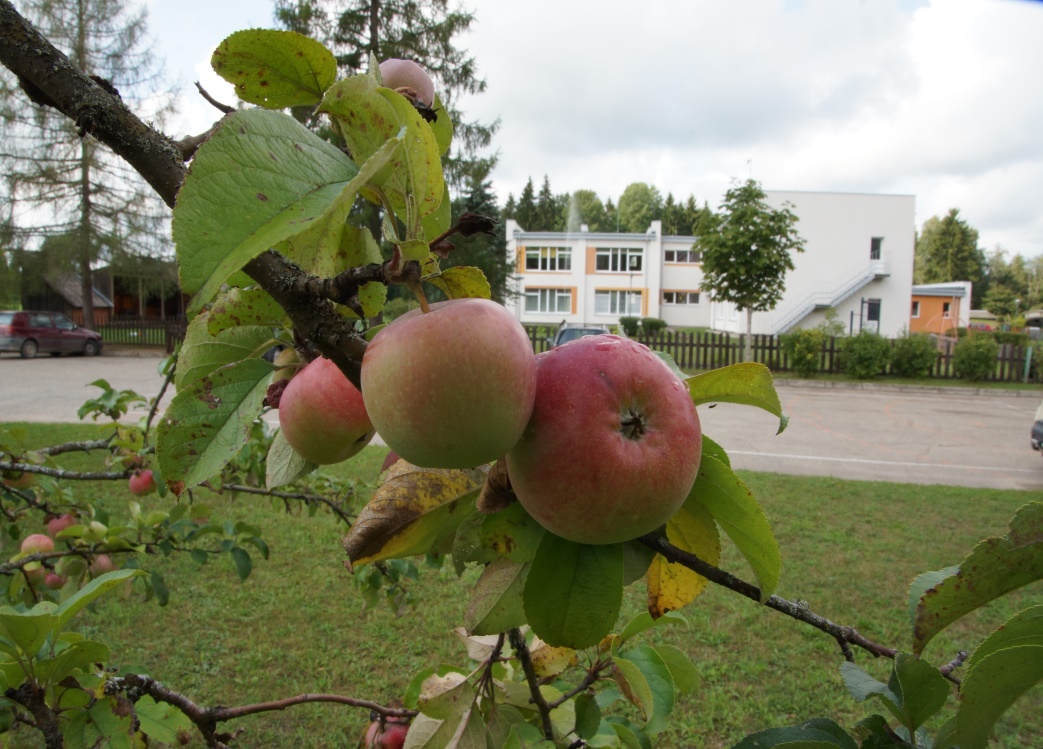 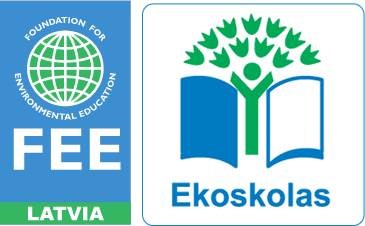 MAZĀ EkopadomeAnna Dandena„Sprīdīšu”gr. pārstāvisJānis Babris„Sprīdīšu”gr. pārstāvisPaula Lielā„Sprīdīšu”gr. pārstāvisAlise Keita Vītoliņa„Sprīdīšu”gr. pārstāvisKristofers Neilands„Sprīdīšu”gr. pārstāvisMiks Žagars„Sprīdīšu”gr. pārstāvisRihards Auziņš„Sprīdīšu”gr. pārstāvis